2.1. ШКОЛЬНИКИ 8-11 классы.Уважаемый школьник! Просим принять участие в исследовании на тему профессиональной ориентации обучающихся и развития промышленного туризма в Кировской области. Пожалуйста, не оставляй вопросы без ответа. Опрос анонимный, его результаты будут использованы только в обобщённом виде. Заранее благодарим за помощь и искренние ответы! Заполнение анкеты займет несколько минут.Анкеты могут быть заполнены несколькими способами: 2.2. РОДИТЕЛИ ШКОЛЬНИКОВ 8-11 классы.Уважаемые родители!Просим Вас принять участие в исследовании на тему профессиональной ориентации и развития промышленного туризма в Кировской области. Пожалуйста, не оставляйте вопросы без ответа. Опрос анонимный, его результаты будут использованы только в обобщённом виде. Заранее благодарим за помощь и искренние ответы! Заполнение анкеты займет несколько минут.Анкеты могут быть заполнены несколькими способами: 2.3. УЧИТЕЛЯ, ЗАНИМАЮЩИЕСЯ ПРОФОРИЕНТАЦИОННОЙ РАБОТОЙ В ШКОЛЕУважаемый педагог!Просим Вас принять участие в исследовании на тему профессиональной ориентации и развития промышленного туризма в Кировской области. Пожалуйста, не оставляйте вопросы без ответа! Опрос анонимный, его результаты будут использованы только в обобщённом виде. Заранее благодарим за помощь и искренние ответы! Заполнение анкеты займет несколько минут.Анкеты могут быть заполнены несколькими способами:- on-line, по указанной ссылке https://forms.yandex.ru/u/65b8b293c417f32e69160664/- через сканирование QR-кода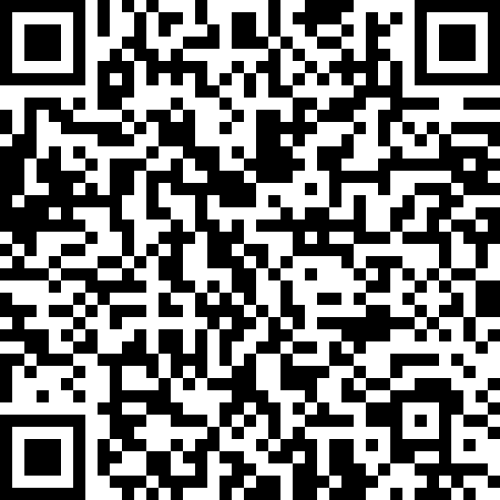 - on-line, по указанной ссылке https://forms.yandex.ru/u/65c20eade010db08eb2eb7c9/- через сканирование QR-кода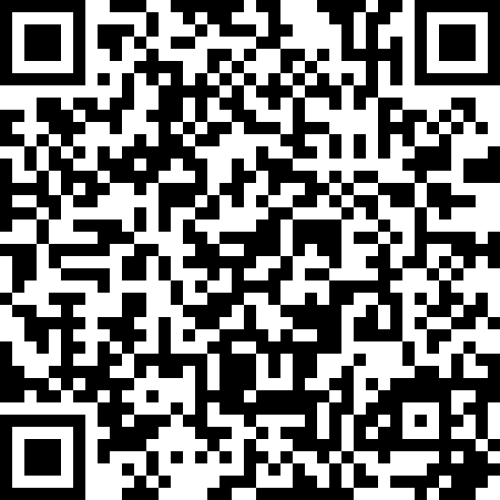 - on-line, по указанной ссылке https://forms.yandex.ru/u/65c0874ac769f153e5724fa6/- через сканирование QR-кода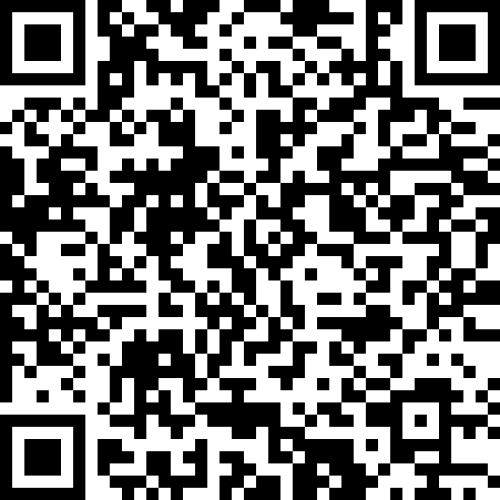 